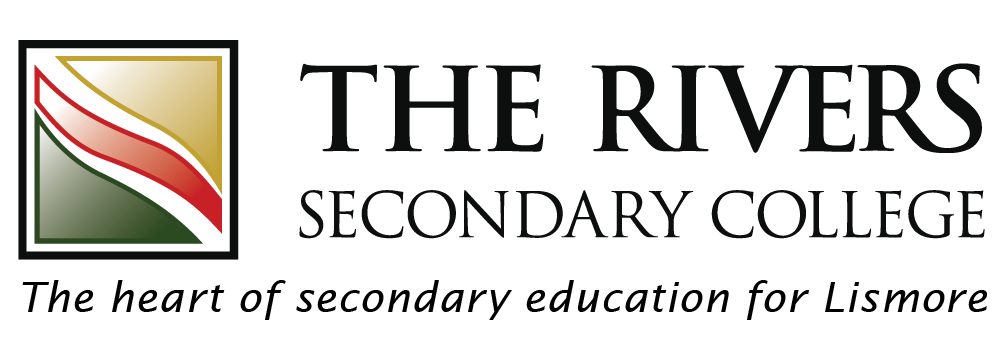 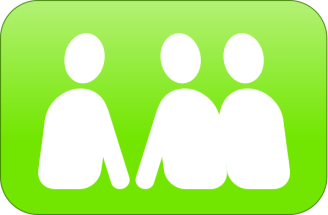 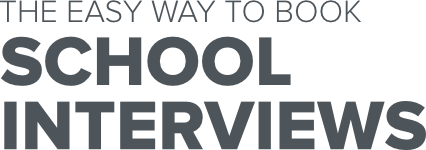 Dear Parents, Parent/Teacher interviews for all year 11 and 12 will be held at the Lismore High Campus, Dalley St from 3:30pm to 6:30pm on Tuesday 25th June 2019. Bookings must be finalised by 2:00pm that day, when bookings for this event will close.For parents that do not have internet access, computer kiosks will be available at the Reception of each campus from Tuesday 11th June onwards, for parents to make their own bookings.  Parents may also phone their student’s home campus to arrange interview times. Students with written permission from parents may also have access to the kiosk. Interviews are strictly 8 minutes and spaces are limited. If you require more time, please contact your teacher directly to make alternative arrangements.Go to www.schoolinterviews.com.au and follow these simple instructions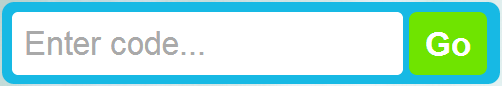 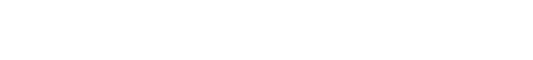 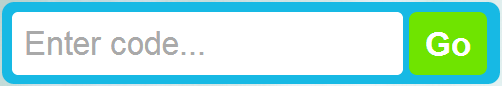 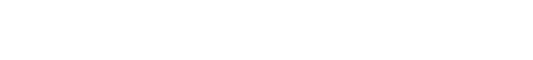 Simply enter the codeand press "Go “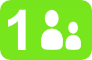 Enter your details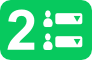 Select the teachers you wish to see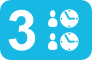 Select the appointment times that suit your family best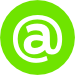 When you click FINISH, your interview timetable will be emailed to you automatically. If you do not receive your email immediately. Check your junk mail folder AND make sure you have spelled your email address correctly.You may change your bookings, any time prior to the closing date, by re-visiting the  www.schoolinterviews.com.au website, and using the event code. Remember to use the same name and email address, you used when you made your original booking.